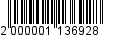 П О С Т А Н О В Л Е Н И Еот  13.07.2016    № 582  г. Майкоп  О внесении изменений в муниципальную программу«О противодействии коррупции в муниципальном образовании «Город Майкоп» на 2016 - 2018 годы»В целях реализации Указа Президента Российской Федерации от 01.04.2016 № 147 «О национальном плане противодействия коррупции на 2016-2017 годы», п о с т а н о в л я ю:1.Внести в муниципальную программу «О противодействии коррупции в муниципальном образовании «Город Майкоп» на 2016 - 2018 годы», утверждённую постановлением Администрации муниципального образования «Город Майкоп» от 24.11.2015 № 817, следующие изменения:1.1 столбец 2 строки «Участники программы» Паспорта муниципальной программы дополнить словами: «Управление архитектуры и градостроительства муниципального образования «Город Майкоп» (далее - Управление архитектуры и градостроительства)»;1.2 таблицу № 2 изложить в новой редакции (приложение № 1);1.3 таблицу № 3 изложить в новой редакции (приложение № 2).2.Опубликовать настоящее постановление в газете «Майкопские новости» и разместить на сайте Администрации муниципального образования «Город Майкоп».3.Настоящее постановление вступает в силу со дня его опубликования.Глава муниципального образования «Город Майкоп»                                                                             А.В. НаролинАдминистрация муниципальногообразования «Город Майкоп»Республики Адыгея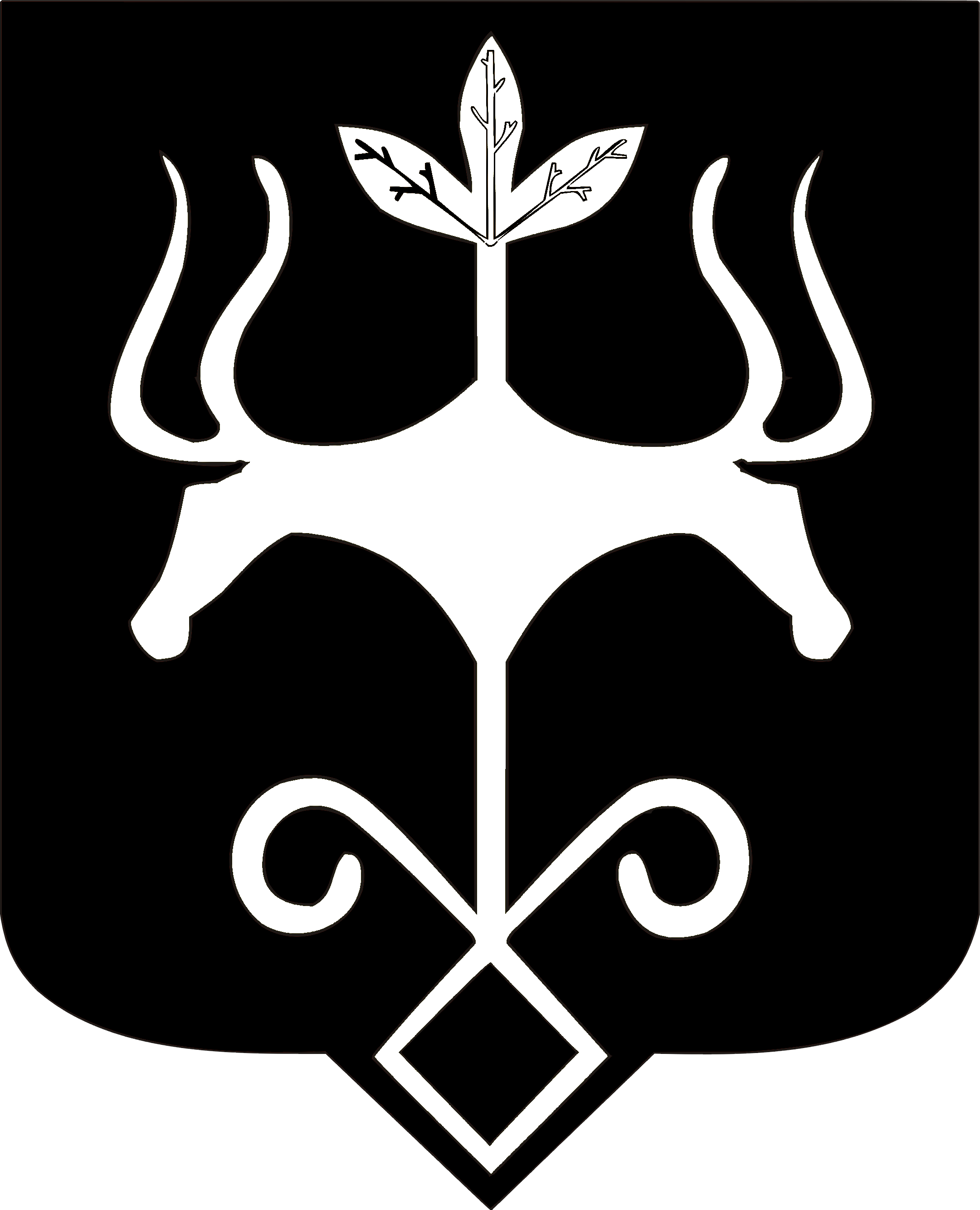 Адыгэ Республикэммуниципальнэ образованиеу «Къалэу Мыекъуапэ» и Администрацие